Задача для текущего контроля. Сдаем к 23 марта!!!На стальном валу постоянного по длине сплошного поперечного сечения, который вращается равномерно с угловой скоростью ω,  установлены три шкива. К одному из шкивов подводится мощность P1, с помощью двух других шкивов мощность передается на рабочие органы машины, при этом известна мощность P2. Расстояние между шкивами равно l. Допускаемое напряжение для материала вала [τ] =40 МПа, допускаемый относительный угол закручивания  [θ] =0,025 рад/м. Поперечное сечение вала – круг. Используя исходные данные к задаче, определить крутящие моменты, построить эпюру крутящих моментов, определить диаметр вала из условий прочности и жесткости. Приняв из расчетов диаметр вала, вычислить полный угол закручивания вала. Модуль сдвига для стали G = 8·104  МПа (Н/мм2). Схемы вала приведены на рис. 24, данные для расчета – в табл. 6.Таблица 6Исходные данные к задаче № 5Порядок решения задачи:- вычислить  внешние  (вращающие)  моменты М1, М2, используя формулу (25),  затем из условия равновесия вала определить неизвестный по величине момент М3 и  мощность P3;- разбить вал на участки, определить крутящие моменты МК  в сечении вала на каждом из участков, и построить эпюру крутящих моментов. Границами участков вала будут сечения, в которых действуют внешние моменты М1, М2  и М3, а также границы вала;- вычислить диаметр вала из условий прочности и жесткости, используя значение  наибольшего по абсолютной величине крутящего момента с эпюры - МК: из условия прочности   ,  учитывая, что для сплошного кругового поперечного сечения ,  диаметр вала должен бытьиз условия жесткости ,  учитывая, что , диаметр вала вычисляется как Из расчетов нужно принять диаметр вала наибольший, округлив до целого числа в миллиметрах;- приняв диаметр вала, вычислить полярный момент инерции сечения: ,  м4;- вычислить угол закручивания для каждого участка, используя выражение (27); при этом нужно учесть, что участки вала, на которых вращающие моменты  имеют разные знаки, будут закручиваться в разные стороны, т. е. знак угла закручивания φ на этих участках будет разный; - вычислить суммарный угол закручивания вала как сумму углов закручивания на каждом участке.ПараметрВариантВариантВариантВариантВариантВариантВариантВариантВариантВариантПараметр0123456789P1, кВт403275404860245015036P2, кВт15103015204014226018ω, с-130161204060501008020090l, м121,511,5211,521         0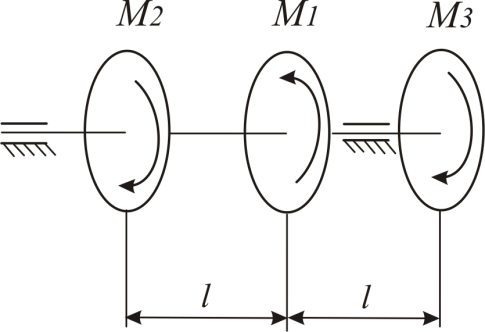          05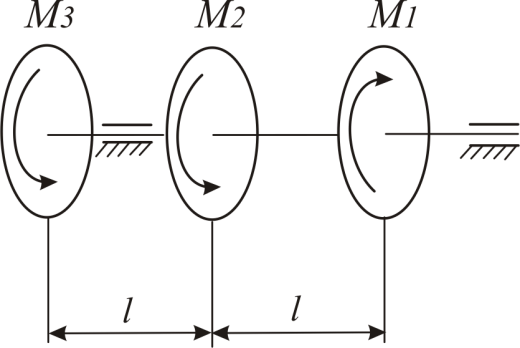 51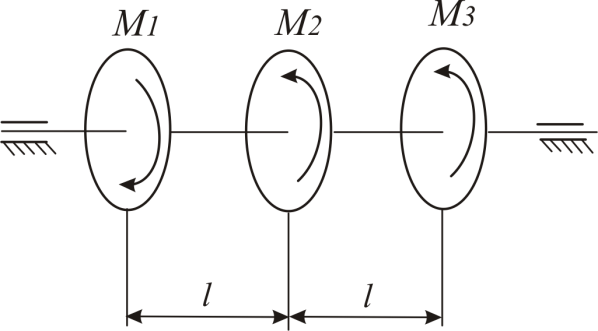 1 6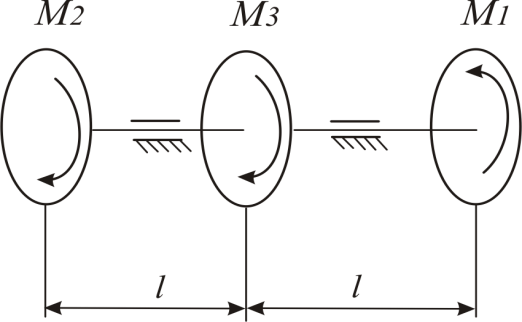  6     2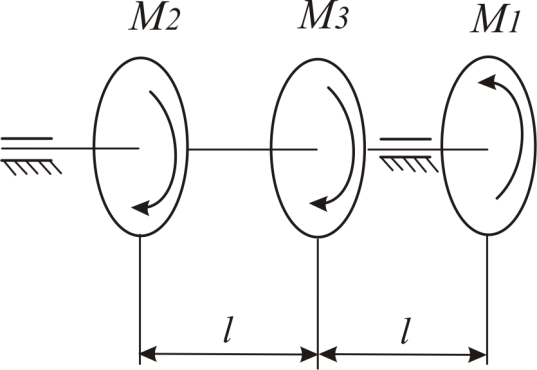      27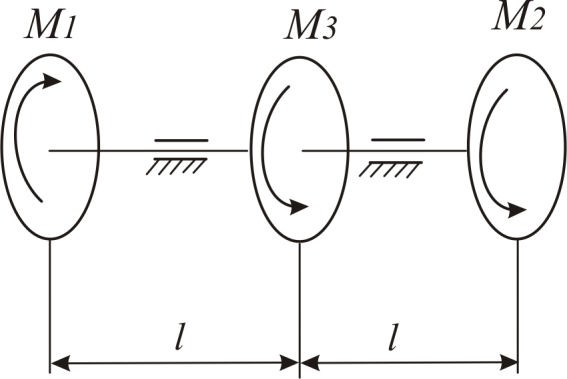 7   3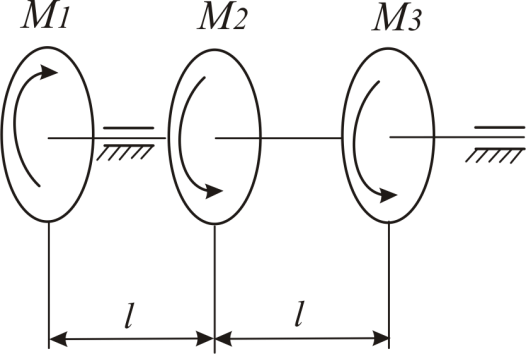    38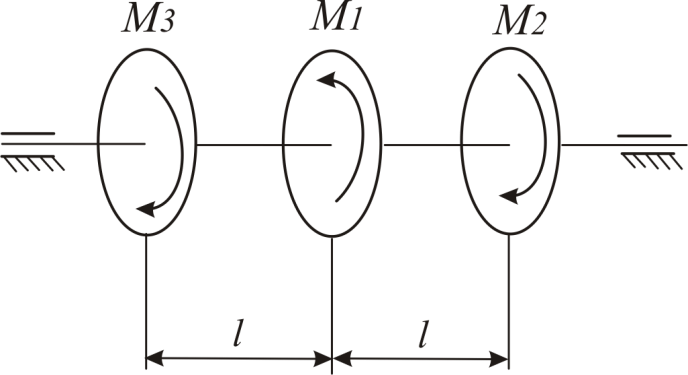 84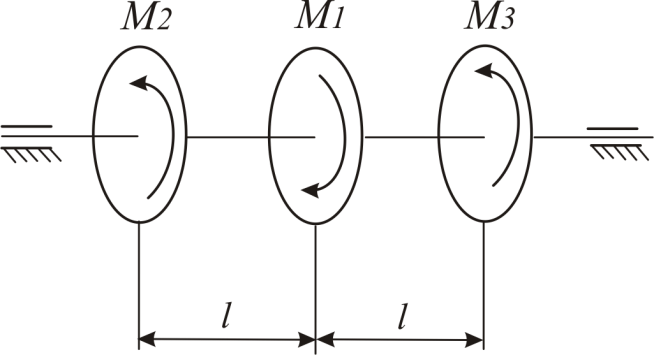 49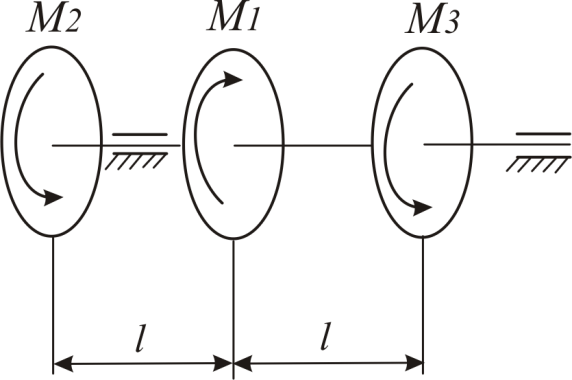 9Рис. 24. Схемы к задаче 5Рис. 24. Схемы к задаче 5Рис. 24. Схемы к задаче 5Рис. 24. Схемы к задаче 5